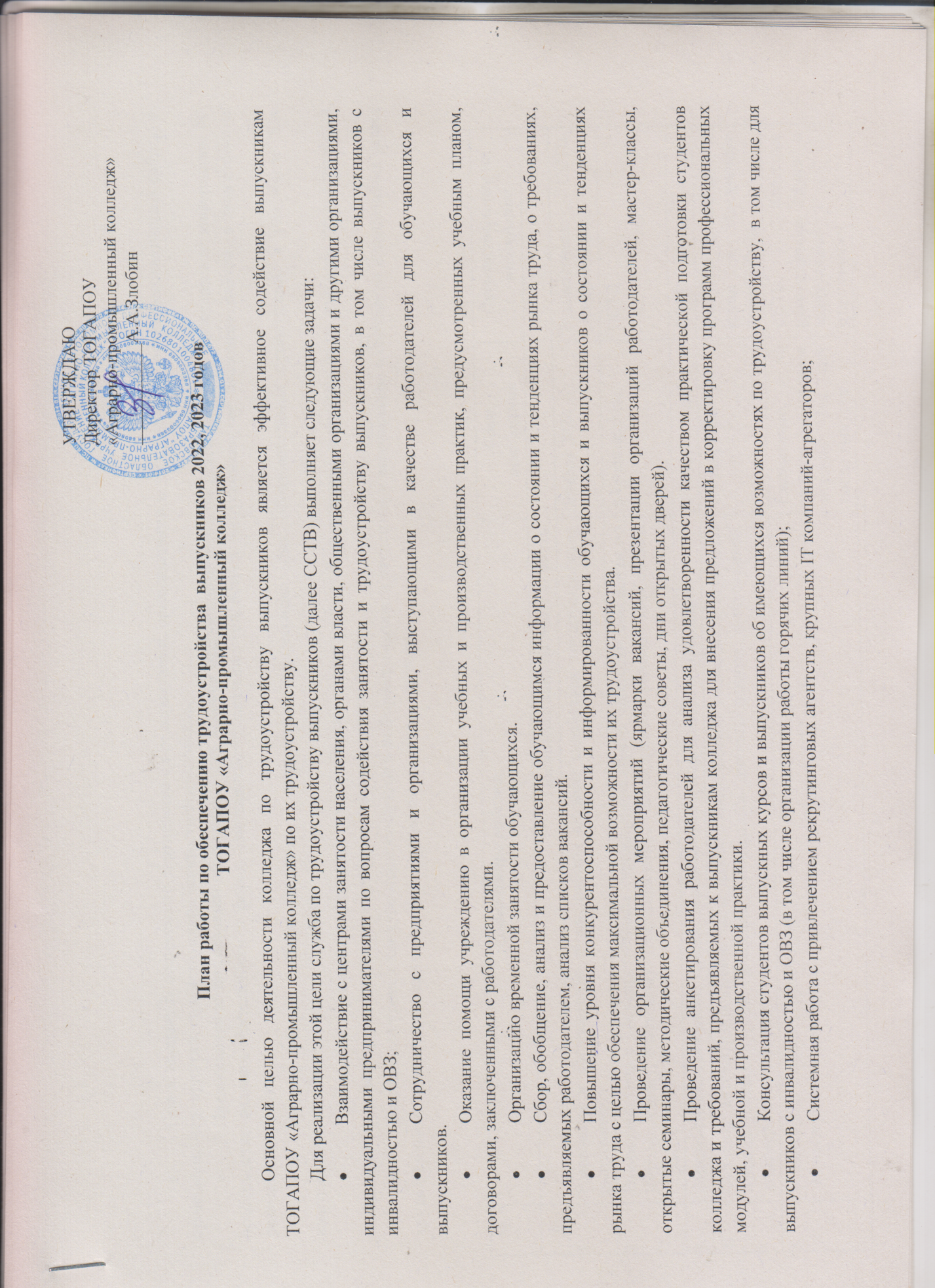 План работы по обеспечению трудоустройства  выпускников 2022, 2023 годов ТОГАПОУ «Аграрно-промышленный колледж»Основной целью деятельности колледжа по трудоустройству выпускников является эффективное содействие выпускникам ТОГАПОУ «Аграрно-промышленный колледж» по их трудоустройству.Для реализации этой цели служба по трудоустройству выпускников (далее ССТВ) выполняет следующие задачи:Взаимодействие с центрами занятости населения, органами власти, общественными организациями и другими организациями, индивидуальными предпринимателями по вопросам содействия занятости и трудоустройству выпускников, в том числе выпускников с инвалидностью и ОВЗ; Сотрудничество с предприятиями и организациями, выступающими в качестве работодателей для обучающихся и выпускников.Оказание помощи учреждению в организации учебных и производственных практик, предусмотренных учебным планом, договорами, заключенными с работодателями.Организацию временной занятости обучающихся.Сбор, обобщение, анализ и предоставление обучающимся информации о состоянии и тенденциях рынка труда, о требованиях, предъявляемых работодателем, анализ списков вакансий.Повышение уровня конкурентоспособности и информированности обучающихся и выпускников о состоянии и тенденциях рынка труда с целью обеспечения максимальной возможности их трудоустройства.Проведение организационных мероприятий (ярмарки вакансий, презентации организаций работодателей, мастер-классы, открытые семинары, методические объединения, педагогические советы, дни открытых дверей).Проведение анкетирования работодателей для анализа удовлетворенности качеством практической подготовки студентов колледжа и требований, предъявляемых к выпускникам колледжа для внесения предложений в корректировку программ профессиональных модулей, учебной и производственной практики. Консультация студентов выпускных курсов и выпускников об имеющихся возможностях по трудоустройству,  в том числе для выпускников с инвалидностью и ОВЗ (в том числе организации работы горячих линий); Системная работа с привлечением рекрутинговых агентств, крупных IT компаний-агрегаторов;Поиск вариантов социального партнерства с предприятиями, организациями и учреждениями, заинтересованными в кадрах, и проведение мероприятий, содействующих занятости выпускников. Предоставление информации об особенностях ведения предпринимательской деятельности; предоставление информации об особенностях ведения деятельности в форме самозанятости; оказание содействия выпускникам, не имеющим работы, в подготовке и размещении резюме.Формирование 	банка 	вакансий 	выпускников 	профессиональных образовательных организаций, в том числе для выпускников с инвалидностью         и ОВЗ.Проведение групповых социально-психологических тренингов для обучающихся и выпускников по вопросам трудоустройства и поведения на рынке труда, адаптации к профессиональной деятельности;Повышение уровня конкурентоспособности и информированности студентов и выпускников о состоянии и тенденциях рынка труда с целью обеспечения максимальной возможности их трудоустройства. №Содержание работыСрок
исполненияОтветственные за проведениеIОрганизационная деятельностьОрганизационная деятельностьОрганизационная деятельностьРазработка и согласование плана работы службы содействия трудоустройству выпускниковЯнварь 2024Руководитель ССТВ Панкратов В.А.Взаимодействие с Государственным учреждением Центр занятости населения по Кирсановскому, Уметскому, Гавриловскому, Инжавинскому районов Тамбовской области.в течение годаССТВАнализ списков вакансий, предоставленных Центрами занятости населения в течение годаССТВСоздание автоматизированной базы данных выпускников колледжа и студентов предвыпускных курсов: внесение уточненных личных данных выпускников,  контактных телефонов сентябрь-ноябрьКлассные руководители групп и заведующие отделениямиМониторинг и анализ трудоустройства выпускников 2022 года. Мониторинг и анализ трудоустройства выпускников 2023 года.Ежемесячно, на каждое 1-е число в течение 2-х лет после выпускаССТВ, Классные руководители групп и заведующие отделениями Сбор и анализ информации о летней занятости студентов сентябрь-октябрь ССТВКлассные руководители Сотрудничество с предприятиями и учреждениями, выступающими в качестве работодателей для выпускников колледжав течение годаЗам.директора по п/о Панкратов В.А.Зам.директора по УР Яичникова Н.М.  Заключение договоров с предприятиями и учреждениями на прохождение учебной, производственной (по профилю специальности и преддипломной) практики  сентябрьянварь, апрель, майЗам.директора по п/о Панкратов В.А.Информирование работодателей о структуре и численности выпускников в 2023-2024 учебном годув течение годаССТВСистематическое обновление банка вакансий в течение года Наумова Е.А. –секретарь директораРазмещение на сайте информации о вакансиях по мере обновления  Наумова Е.А. –секретарь директораМиркин А.Н. - Организация и проведение встреч  студентов выпускных групп с сотрудниками «Центр занятости населения», Пенсионного фонда  с целью  получения информации о состоянии рынка труда   региона и о перспективах  трудоустройства выпускниковв течение годаССТВ Обновление документации в стенде «Трудоустройство» и на сайте колледжа в разделе «Трудоустройство»В течение годаЗам.директора по УРЗав.отделениямиУчастие в областных, городских, районных выставках, ярмарках по трудоустройствув течение годаССТВ, классные руководители, руководители практикиОрганизация и проведение совместных мероприятий с представителями органов управления и работодателями по вопросам трудоустройства выпускниковв течение годаССТВ, классные руководители, руководители практикиИндивидуальная и групповая работа со студентами и выпускниками по вопросам профориентации, трудоустройства и временной занятости,  порядок регистрации индивидуальных предпринимателей, самозянятых, в том числе в пределах дисциплин: «Эффективное поведение на рынке труда», «Основы предпринимательства», «Основы финансовой грамотности» в течение годаССТВ Директор колледжаПреподаватели учебных дисциплинИнформирование выпускников о правилах приема в ВУЗыфевральЯичникова Н.М.ССТВПроведение дней открытых дверейМарт, июньОчкасова А.В.ССТВСбор информации от выпускников 2022г. и 2023 г. о трудоустройстве (справки, выписки приказов, копии трудовых договоров  и т.д.В течение годаМетодист Синюкова Н.В.Проведение анкетирования работодателей для анализа удовлетворенности качеством практической подготовки студентов колледжа и требований, предъявляемых к выпускникам колледжа для внесения  предложений в корректировку программ профессиональных модулей, учебной и производственной практикидекабрьиюнь ССТВ,заместитель директора по п/о Панкратов В.А.Участие в разработке и согласовании  с работодателями  программ профессиональных модулей, учебной и производственной практики, в формировании  контрольно-оценочных средств для оценки общих и профессиональных компетенцийв течение годазаместитель директора по УР – Яичникова Н.М.заместитель директора по п/о Панкратов В.А.,председатели ПЦКСогласование тематики и обеспечение  выполнения выпускных квалификационных (дипломных) и исследовательских работ (проектов) на основе заказа работодателейсентябрьв течение годазаместитель директора по УР – Яичникова Н.М.,председатели ЦК Оперативное  освещение прошедших мероприятий с участием выпускников на сайте образовательной организациив течение годаССТВ, инженер-электроник Миркин А.Н.Вовлечение выпускников в  мероприятия предприятий-работодателей,   (мастер-классы, открытые семинары, презентации,  методические объединения, в педагогические советы)в течение годазаместитель директора по УР – Яичникова Н.М.заместитель директора по п/о Панкратов В.А.,зам.директора по НМР Прохорова С.В.,председатели ПЦКПривлечение работодателей к проведению квалификационных экзаменов и итоговой аттестациив течение годазаместитель директора по УР – Яичникова Н.М.заместитель директора по п/о Панкратов В.А.,зав.отделениямиОрганизация преддипломной практики студентов, распределение на базы практики, имеющие вакансии на новый учебный год, работа в строительных отрядах в период практики.январь-мартзаместитель директора по п/о Панкратов В.А.Изучение потребности учреждений в кадрах на летний периодапрель-майзаместитель директора по п/о Панкратов В.А.,Анкетирование выпускниковв течение годаССТВЗаполнение форм отчетности по трудоустройствуежемесячноПервый заместитель директора Михайлюк Н.Н.,  заместитель директора по УР – Яичникова Н.М., методист Синюкова Н.В.Участие в семинарах, круглых столах, конференциях, МО по актуальным проблемам трудоустройства выпускниковпо графикуПервый заместитель директора Михайлюк Н.Н.,  заместитель директора по УР – Яичникова Н.М., зав.отделениямиУчастие в реализации проектов и организация конкурсов, направленных на содействие занятости выпускников, обеспечение участия выпускников в таких проектах (Профстажировки 2.0, ProfStories и др.)в течение года ССТВРеализация мероприятий по развитию добровольчества и волонтерства, поддержке молодежных инициатив;в течение года Горячева Н.Г. – руководитель волонтерского отряда «Импульс»IIОбразовательная деятельностьОбразовательная деятельностьОбразовательная деятельностьИзучение правового обеспечения профессиональной деятельностив соответствии с учебным планом и программой учебной дисциплиныПреподаватели дисциплиныОсвоение навыков эффективного поведения на рынке труда. «Эффективное поведение на рынке труда», «Основы предпринимательства»в соответствии с учебным планом и программой учебной дисциплиныПреподаватели дисциплинКонсультация студентов выпускных групп на тему «Профессиональное портфолио»ноябрьОчкасова А.В.Консультирование студентов по составлению портфолио в течение года Методист Синюкова Н.В. Практикум «Рекомендации по составлению резюме» в течение года Методист Синюкова Н.В.Разработка и проведение тематических классных часов «Программист – профессия будущего», «Твое призвание – учитель», «Педагогическое кредо», «Профессий много – твоя одна», ««Яркие факты из жизни педагога»», «Как найти работу», «Образование и карьера», «Изменился ли учитель за последние 20 лет?» и др.в течение годаклассные руководители, социальный педагогОрганизация конкурсов видеороликов, презентаций по специальностям колледжаВ течение годаСтуденты Организация и проведение конкурсов профессионального мастерства, «Лучший учитель», «Воспитатель года», «Лучший педагог дополнительного образования»Зам.директора по НМР – Прохорова С.В.Проведение профессиональных проб со школьникамив течение годаОчкасова А.В. - преподаватель Обучение студентов и выпускников навыкам делового общения, самопрезентации для участия в собеседованияхв течение годаМетодист Синюкова Н.В.Проведение конкурсов профессионального мастерства по профессиям и специальностям В течение года, согласно графикаЗав.отделениямиПредседатели ЦКПреподаватели спецдисциплинМастера п/оПодготовка студентов и участие в движении «Молодые профессионалы»(WorldSkillsRussia) по графику Преподаватели спецдисциплинПодготовка студентов для  сдачи демонстрационных экзаменов в рамках государственной итоговой аттестацииАпрель-майЗав.отделениямиПреподавателя спецдисциплинПроведение встреч студентов выпускных курсов  с работодателями, экскурсий на предприятияежемесячноЗам.директора по п/о Панкратов В.А.Приглашение работодателей, представителей университетов на вручение дипломовиюньПервый заместитель директора Михайлюк Н.Н.